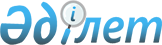 Об установлении ограничительных мер во дворе дома № 10 улице Телемунара, сельского округа Казыгурт, Казыгуртского района
					
			Утративший силу
			
			
		
					Решение акима сельского округа Казыгурт Казыгуртского района Туркестанской области от 17 января 2020 года № 3. Зарегистрировано Департаментом юстиции Туркестанской области 17 января 2020 года № 5377. Утратило силу решением акима сельского округа Казыгурт Казыгуртского района Туркестанской области от 1 апреля 2020 года № 20
      Сноска. Утратило силу решением акима сельского округа Казыгурт Казыгуртского района Туркестанской области от 01.01.2020 № 20 (вводится в действие со дня первого официального опубликования).
      В соответствие с пунктом 2 статьи 35 Закона Республики Казахстан от 23 января 2001 года "О местном государственном управлении и самоуправлении в Республике Казахстан", с подпунктом 7 статьи 10-1 Закона Республики Казахстан от 10 июля 2002 года "О Ветеринарии", на основании представления руководителя Казыугртского районной территориальной инспекции Комитета ветеринарного контроля и надзора Министерства сельского хозяйства Республики Казахстан от 14 января 2020 года за № 05-05/16 РЕШИЛ:
      1. Установить ограничительные мероприятия во дворе дома № 10 улице Телемунара, сельского округа Казыгурт в связи с положительным результатом болезни "бешенства" проверенного образца головного мозга одной собаки.
      2. Государственному учреждению "Аппарат акима сельского округа Казыгурт" в установленном законодательством Республики Казахстан порядке обеспечить:
      1) государственную регистрацию настоящего постановления в Республиканском государственном учреждении "Департамент юстиции Туркестанской области Министерства юстиции Республики Казахстан";
      2) Размещение настоящего постановления на интернет-ресурсе акимата Казыгуртского района после его официального опубликования;
      3. Кантроль за исполнением настоящего решение оставляю за сабой.
      4. Настоящее решение вводится в действие со дня первого официального опубликования.
					© 2012. РГП на ПХВ «Институт законодательства и правовой информации Республики Казахстан» Министерства юстиции Республики Казахстан
				
      Аким сельского округа

Қ.Садыков
